3 Months Bank Statement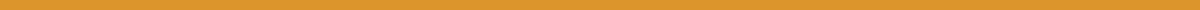 Bank: Global Trust Banking Corp
Account Holder: Alex Martinez
Account Number: 456-789-123
Statement Period: April 1, 2023, to June 30, 2023April 2023 Summary
Opening Balance: $5,600.00
Closing Balance: $6,850.00Transactions for AprilMay 2023 Summary
Opening Balance: $6,850.00
Closing Balance: $7,005.00Transactions for MayJune 2023 Summary
Opening Balance: $7,005.00
Closing Balance: $5,460.00Transactions for JuneEnd of StatementFor inquiries or to dispute any transactions, please contact our customer service at service@globaltrustbanking.com or call us at (800) 123-4567.Note: This document is a fictional example of a 3-month bank statement, designed for illustrative purposes.DateDescriptionWithdrawalDepositBalance04/01/2023Opening Balance$5,600.0004/03/2023Coffee Shop$25.00$5,575.0004/07/2023Direct Deposit - Salary$2,500.00$8,075.0004/15/2023Online Shopping$150.00$7,925.0004/22/2023Electric Bill Payment$125.00$7,800.0004/30/2023Rent Payment$950.00$6,850.00DateDescriptionWithdrawalDepositBalance05/01/2023Opening Balance$6,850.0005/05/2023Grocery Store$200.00$6,650.0005/12/2023Direct Deposit - Salary$2,500.00$9,150.0005/20/2023Gym Membership$50.00$9,100.0005/28/2023Rent Payment$2,095.00$7,005.00DateDescriptionWithdrawalDepositBalance06/01/2023Opening Balance$7,005.0006/03/2023Weekend Getaway$800.00$6,205.0006/07/2023Direct Deposit - Salary$2,500.00$8,705.0006/15/2023Car Insurance$245.00$8,460.0006/25/2023Rent Payment$3,000.00$5,460.00